海南省2022年普通高中学业水平选择性考试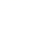 物理一、单选题：1．在冰上接力比赛时，甲推乙的作用力是，乙对甲的作用力是，则这两个力（    ）A．大小相等，方向相反     B．大小相等，方向相同C．的冲量大于的      D．的冲量小于的2．下列属于衰变的是（    ）A．     B．C．      D．3．暂无，有题目后会更新~4．暂无，有题目后会更新~5．一个有N匝的矩形线框，面积为S，以角速度从如图所示的位置开始，在匀强磁场B中匀速转动，则产生的感应电动势随时间变化的图像是（    ）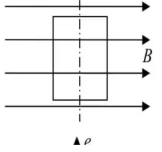 A．   B．   C．   D．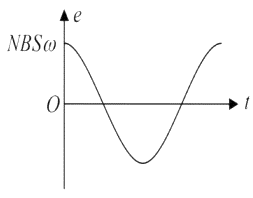 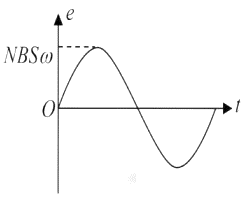 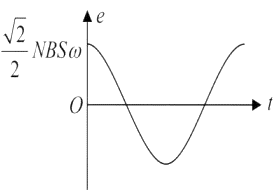 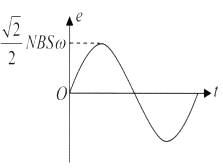 7．有一个辐向分布的电场，距离O相等的地方电场强度大小相等，有一束粒子流通过电场，又垂直进入一匀强磁场，则运动轨迹相同的粒子，它们具有相同的（    ）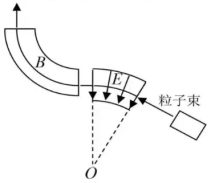 A．质量     B．电量     C．比荷     D．动能8．我国的石桥世界闻名，如图，某桥由六块形状完全相同的石块组成，其中石块1、6固定，2、5质量相同为m，3、4质量相同为，不计石块间的摩擦，则为（    ）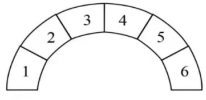 A．     B．     C．1     D．2二、多选题9．暂无，有题目后会更新~10．火星与地球的质量比为a，半径比为b，则它们的第一字宙速度比和表面的重力加速度比分别是（    ）A．     B．     C．     D．11．一群处于激发态的氢原子向基态跃迁向外发出不同频率的光子，则（    ）A．需要向外吸收能量B．共能放出6种不同频率的光子C．向跃迁发出的光子频率最大D．向跃迁发出的光子频率最大12. 暂无，有题目后会更新~13．如图，带正电的物块A放在水平桌面上，通过光滑的滑轮与B相连，A处在匀强电场中，，从O开始，A与桌面的动摩擦因数随x的变化如图所示，取O点电势能为零，A、B质量均为，B离滑轮的距离足够长，则（    ）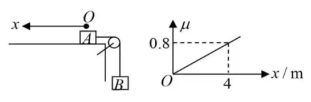 A．它们运动的最大速度为                     B．它们向左运动的最大位移为C．当速度为时，A的电势能可能是     D．当速度为时，绳子的拉力可能是三、实验题14．（1）在用双缝干涉测量光的波长的实验中，如图所示，则：①a、b分别是：单缝和双缝（此处为选择题）②如果双缝间距是d，双缝到毛玻璃的距离是L，第一条亮纹到第六条亮纹间距是x，则光的波长是：（用x、d、L表示）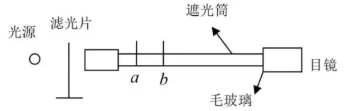 （2）用如图所示的装置研究平抛物体的运动规律，击打弹片时，A做平抛运动，B做自由落体。经过多次实验发现两个小球总是同时落地，则得到的结论是：__________________________________________。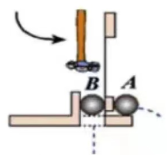 以A的抛出点做为坐标原点，建立直角坐标系，如图所示，设从，从，从的时间分别是、、，则这三个时间是否相等。15．现要测量一个满偏电流的表头内阻并改装成量程为的电流表，如图所示，先闭合开关，再调整滑动变阻器，使电流表A的示数为，电流表G的示数如图所示，则流过G的电流是。①若，则（提示：根据并联电路电流按电阻成反比分配可求。）②给G并联一个的电阻进行校准时，当电流表G的示数为时，标准电流表A的示数为，则改装之后的电流表实际量程是；③若要把它改装成量程为的电流表，还需要在两边并联一个的电阻。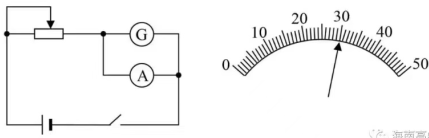 16．足够长的玻璃管水平放置，用长的水银封闭一段长为的空气柱，大气压强为，环境温度为，将玻璃管缓慢逆时针旋转到竖直，则：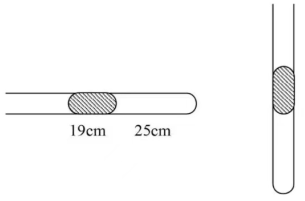 ①空气柱是吸热还是放热②空气柱长度变为多少③当气体温度变为时，空气柱长度又是多少？17．有一个角度可变的轨道，当倾角为30度时，A恰好匀速下滑，现将倾角调为60度，从高为h的地方从静止下滑，过一段时间无碰撞地进入光滑水平面，与B发生弹性正碰，B被一根绳子悬挂，与水平面接触但不挤压，碰后B恰好能做完整的圆周运动，求：①A与轨道间的动摩擦因数②A与B刚碰完B的速度③绳子的长度L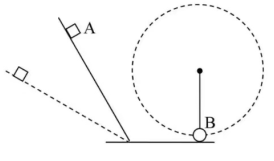 18．光滑的水平长直轨道放在匀强磁场中，轨道宽，一导体棒长也为，质量，电阻，它与导轨接触良好。当开关与a接通时，电源可提供恒定的电流，电流方向可根据需要进行改变，开关与b接通时，电阻，若开关的切换与电流的换向均可在瞬间完成，求：①当棒中电流由M流向N时，棒的加速度的大小和方向是怎样的②当开关始终接a，要想在最短时间内使棒向左移动而静止，则棒的最大速度是多少；③要想棒在最短时间内向左移动而静止，则棒中产生的焦耳热是多少？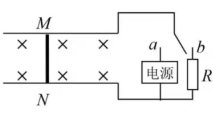 